If you create a header for your resume, use it on your cover letter. 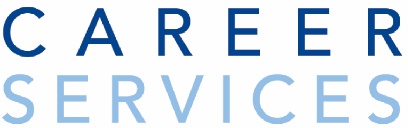 Your Address/Contact Information Date of Letter Name of Contact Person Title Organization Street Address City, State Zip Dear Hiring Professional: Search Committee; Human Resource Manager; Recruiter OR Name/Title of specific person, if available FIRST PARAGRAPH: Opening sentenceTarget the employer’s needs. Indicate position for which you are applying, specific job title or job ID# Indicate how you learned about position When appropriate, include who referred you to the company BODY PARAGRAPH(S): Critical content: Make the connection between your skills and the position Include detailed examples of your skills and experiences Do not restate what is in your resume Outline your strongest qualifications matching the requirements of the position Incorporate words from the job description into the cover letter and resume CLOSING PARAGRAPH: Ask for personal contact and interview Push for contact and state you are available for a personal interview at his/her convenience Express appreciation for being considered for the positionMake follow-up easy: list phone number(s) and when you can be contactedEven though this is in your resume, restate phone number and email again Sincerely,(Sign your name) Your name typed Enclosures: Resume, Reference List all that you include                                                                                                                                             studentaffairs.psu.edu/career/